HRVATSKI JEZIK30.3.2020.Knjiga o proljećuNevenka VidekPjesma ima __ kitice i ukupno __ stihova.Rime: (Napiši 3 rime.)Pjesničke slike: (Napiši 3 pjesničke slike – npr. rode na gnijezdima.)Imenice koje povezujemo s proljećem su: (Nabroji 5 imenica.)MATEMATIKA			PonavljanjeNacrtaj kvadrat čije su stranice duge 5 cm. Koristi geometrijski pribor! Izračunaj opseg i površinu toga kvadrata.Nacrtaj pravokutnik čije su stranice duge 6 cm i 3 cm. Izračunaj opseg i površinu toga pravokutnika.PRIRODA I DRUŠTVO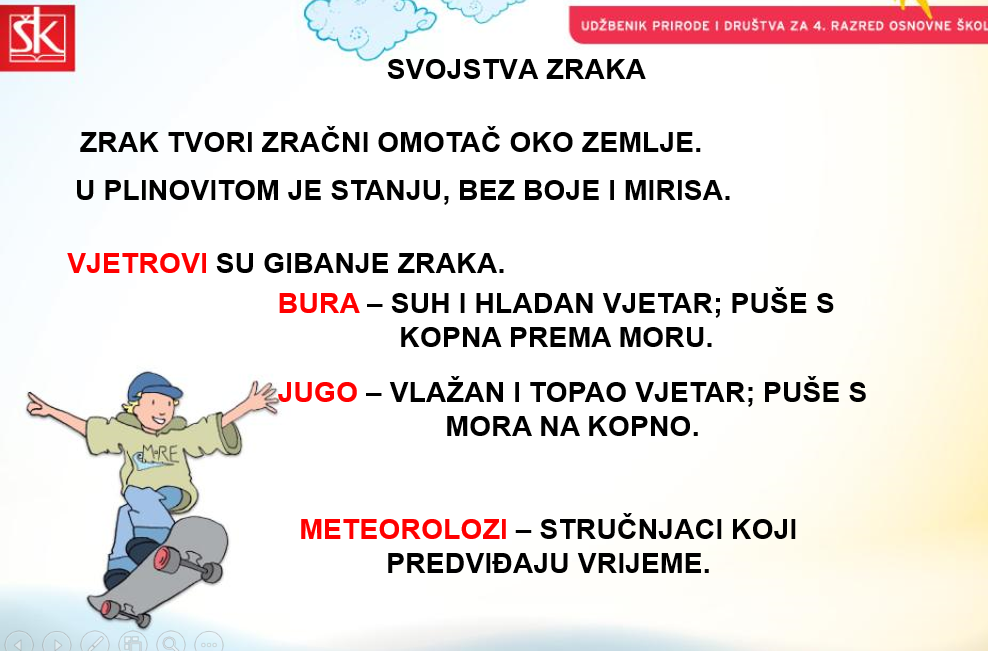 